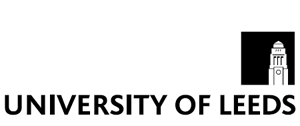 ACADEMIC DISCLOSURE FORMThe information provided in this form serves as formal disclosure to the University and will assist Research and Innovation Service to undertake an evaluation of the enquiry.Please forward an electronic copy of the completed form to the Commercialisation Team, Research and Innovation Service: Commercialisation@leeds.ac.uk 	GENERAL INFORMATIONGENERAL INFORMATIONGENERAL INFORMATIONYOUR NAME (S)EMAIL/ ADDRESSTELEPHONE NUMBERFACULTY:  SCHOOL: GROUP (if applicable): PROJECT NAMEREF NUMBERFor RIS Office use onlyFor RIS Office use onlyDATE RECEIVEDFor RIS Office use onlyFor RIS Office use onlyENQUIRYENQUIRY1Briefly summarise the technology opportunity, why you believe it is novel. What commercial need is addressed by the technology?2Please give details of how the opportunity has been funded and any external collaborations to date (e.g. other universities, NHS, company, government, charity). Please name all individuals. Has the opportunity been developed whilst they have been employed at the University of Leeds?3Has the opportunity been disclosed to anyone (verbally, written, demonstration)?Yes         No                                  If yes, choose the appropriate means:   Journal                                         Poster                                   Conversation                    Other    Presentation                               Meeting                                Patent                    Please provide further details. Yes         No                                  If yes, choose the appropriate means:   Journal                                         Poster                                   Conversation                    Other    Presentation                               Meeting                                Patent                    Please provide further details. 4Are there any draft papers prepared for publication? What is the anticipated date of publication?Please provide details (intended publication and timescale) and, where appropriate, a copy of the draft paper.Please provide details (intended publication and timescale) and, where appropriate, a copy of the draft paper.5Are there any external partners who have expressed an interest in commercial development/use of the IP?6What is the anticipated commercial use/ applications? Who would the commercial partners and/or end users be? How significant is this development to the commercial sector?7What is the closest competition / alternative solutions to the need being addressed or what is currently used to address the need? How does the proposed technology compare to those?8What are the limitations of the opportunity? (E.g. increase in efficiency vs increase in cost/ time)9  What stage it the development at, i.e. idea, results, or prototype? What further work is needed towards commercialisation such as scale up? What are the anticipated timelines?DECLARATIONDECLARATIONI declare that the information which I have provided in this form is to the best of my knowledge, correct and complete:I declare that the information which I have provided in this form is to the best of my knowledge, correct and complete:Signature: Signature: Date: Date: 